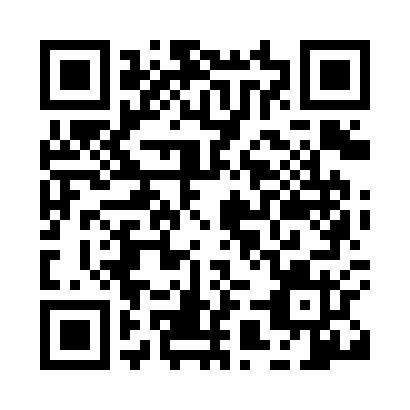 Prayer times for Ine, JapanWed 1 May 2024 - Fri 31 May 2024High Latitude Method: NonePrayer Calculation Method: Muslim World LeagueAsar Calculation Method: ShafiPrayer times provided by https://www.salahtimes.comDateDayFajrSunriseDhuhrAsrMaghribIsha1Wed3:325:0711:563:416:468:152Thu3:315:0611:563:416:468:163Fri3:295:0511:563:416:478:174Sat3:285:0411:563:416:488:185Sun3:265:0311:563:416:498:196Mon3:255:0211:553:416:508:217Tue3:245:0111:553:426:518:228Wed3:225:0011:553:426:518:239Thu3:214:5911:553:426:528:2410Fri3:204:5811:553:426:538:2511Sat3:194:5711:553:426:548:2612Sun3:174:5611:553:426:558:2813Mon3:164:5511:553:426:558:2914Tue3:154:5511:553:436:568:3015Wed3:144:5411:553:436:578:3116Thu3:134:5311:553:436:588:3217Fri3:114:5211:553:436:598:3318Sat3:104:5211:553:436:598:3419Sun3:094:5111:553:437:008:3520Mon3:084:5011:553:437:018:3621Tue3:074:5011:553:447:028:3822Wed3:064:4911:563:447:028:3923Thu3:054:4811:563:447:038:4024Fri3:044:4811:563:447:048:4125Sat3:044:4711:563:447:058:4226Sun3:034:4711:563:447:058:4327Mon3:024:4611:563:457:068:4428Tue3:014:4611:563:457:078:4529Wed3:004:4511:563:457:078:4630Thu3:004:4511:563:457:088:4731Fri2:594:4511:573:457:098:48